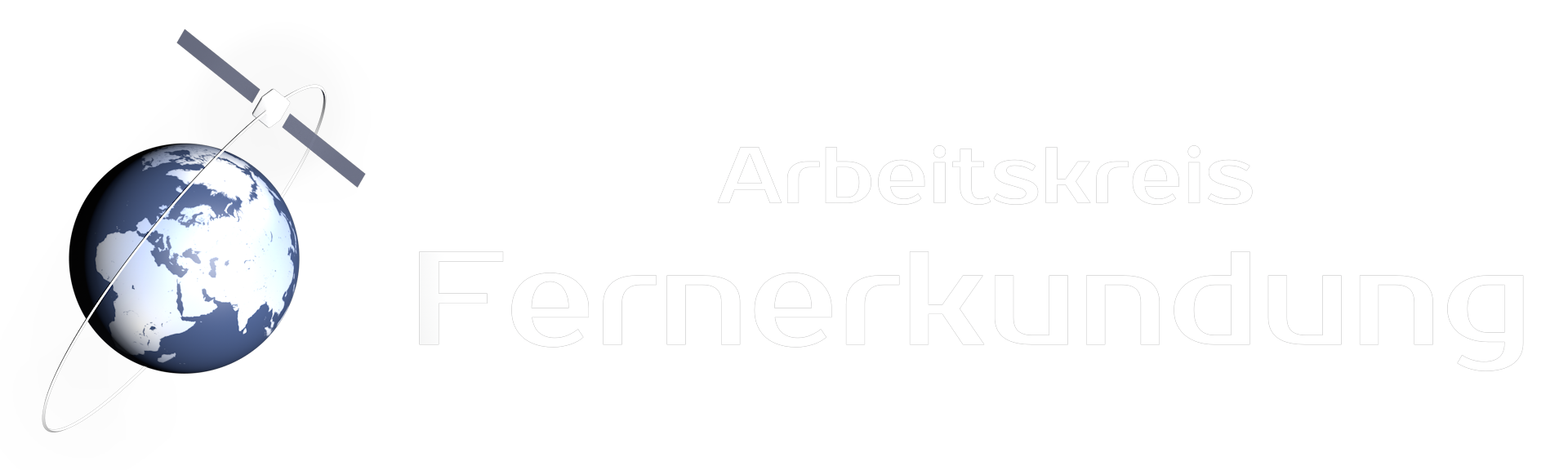 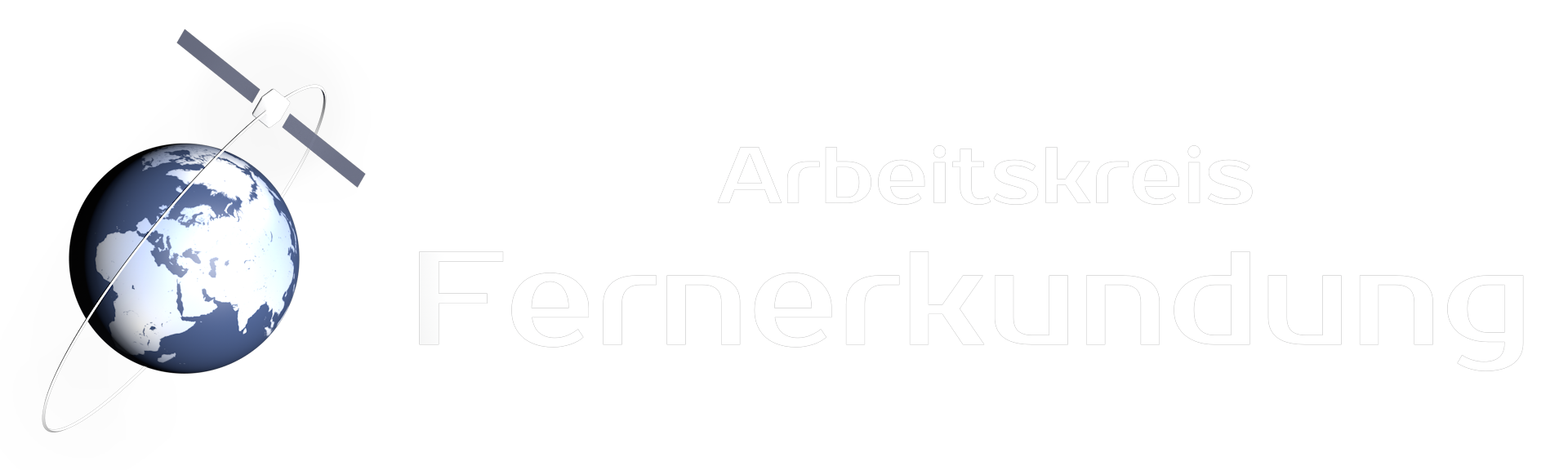 Maxime Musterfrau (University X), Max Mustermann (Institute Y) und Hans Muster (Company Z)Title of the abstractAbstractPlease limit to 500 words.